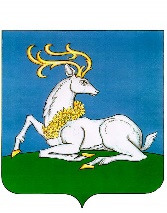 ГЛАВАОДИНЦОВСКОГО ГОРОДСКОГО ОКРУГА МОСКОВСКОЙ ОБЛАСТИПОСТАНОВЛЕНИЕ17.10.2022 № 73-ПГлг. ОдинцовоВ соответствии с Федеральным законом от 06.10.2003  № 131-ФЗ «Об общих принципах организации местного самоуправления в Российской Федерации»,  статьей 53 Федерального закона от 31.07.2020 № 248-ФЗ «О государственном контроле (надзоре) и муниципальном контроле в Российской Федерации»,  постановлением Правительства Российской Федерации от 27.10.2021 № 1844 «Об утверждении требований к разработке, содержанию, общественному обсуждению проектов форм проверочных листов, утверждению, применению, актуализации форм проверочных листов, а также случаев обязательного применения проверочных листов» (далее – постановление Правительства Российской Федерации от 27.10.2021 № 1844), постановлением Правительства Российской Федерации от 25.06.2021 № 990 «Об утверждении Правил разработки и утверждения контрольными (надзорными) органами программы профилактики рисков причинения вреда (ущерба) охраняемым законом ценностям» (далее – постановление Правительства Российской Федерации от 25.06.2021 № 990), ПОСТАНОВЛЯю:Назначить в период с 25.10.2022 по 25.11.2022 общественные обсуждения в электронном формате по проектам постановлений «Об утверждении формы проверочного листа, (списка контрольных вопросов), применяемого должностными лицами Администрации Одинцовского городского округа Московской области при проведении контрольных (надзорных) мероприятий в рамках муниципального контроля в сфере благоустройства на территории Одинцовского городского округа Одинцовского городского округа Московской области», «Об утверждении Программы профилактики рисков причинения вреда охраняемым законом ценностям при осуществлении муниципального контроля в сфере благоустройства на территории Одинцовского городского округа Московской области в 2022-2024 г.» (далее – проекты, общественные обсуждения), путем размещения проектов на официальном сайте Одинцовского городского округа Московской области в сети «Интернет» для ознакомления и направления заинтересованными лицами предложений.Назначить Управление благоустройства Администрации Одинцовского городского округа Московской области (Журавлев А.А.) ответственным подразделением Администрации Одинцовского городского округа Московской области по подготовке и проведению общественных обсуждений.Утвердить состав комиссии по подготовке и проведению общественных обсуждений:         Григорьев С.Ю. – заместитель Главы Администрации Одинцовского городского округа Московской области;        Журавлев А.А. – начальник Управления благоустройства Администрации Одинцовского городского округа Московской области;        Баранов П.С. – старший инспектор отдела комплексного благоустройства территорий Управления благоустройства Администрации Одинцовского городского округа Московской области.        4. Комиссии по подготовке и проведению общественных обсуждений:        1) обеспечить подготовку и проведение общественных обсуждений в соответствии с требованиями    постановления Правительства Российской Федерации от 27.10.2021 № 1844 и постановления Правительства Российской Федерации от 25.06.2021 № 990;       2) разместить оповещение о начале общественных обсуждений (прилагается) на официальном сайте Одинцовского городского округа Московской области в сети «Интернет» www.odin.ru; 3) организовать консультирование участников по теме общественных обсуждений согласно Приложению к настоящему постановлению;  4) замечания и предложения по теме общественных обсуждений принимаются в порядке и сроки, указанные в Приложении. 5. Разместить настоящее постановление на официальном сайте Одинцовского городского округа Московской области в сети «Интернет».6.  Настоящее постановление вступает в силу с даты его подписания. 7. Контроль за выполнением настоящего постановления возложить на заместителя Главы Администрации Одинцовского городского округа Московской области Григорьева С.Ю.Глава Одинцовского городского округа                                                          А.Р. ИвановПриложение к Постановлению Главы Одинцовского городского         округа Московской области                                      от __________ № _______Оповещение о начале общественных обсужденийНа общественные обсуждения в электронном формате представляются проекты постановлений «Об утверждении формы проверочного листа, (списка контрольных вопросов), применяемого должностными лицами Администрации Одинцовского городского округа Московской области при проведении контрольных (надзорных) мероприятий в рамках муниципального контроля в сфере благоустройства на территории Одинцовского городского округа Одинцовского городского округа Московской области», «Об утверждении Программы профилактики рисков причинения вреда охраняемым законом ценностям при осуществлении муниципального контроля в сфере благоустройства на территории Одинцовского городского округа Московской области в 2022-2024 г.», постановлением Правительства Российской Федерации от 25.06.2021 № 990 «Об утверждении Правил разработки и утверждения контрольными (надзорными) органами программы профилактики рисков причинения вреда (ущерба) охраняемым законом ценностям» (далее - проекты постановлений);Общественные обсуждения проводятся в соответствии с требованиями постановления Правительства Российской Федерации от 27.10.2021 № 1844 «Об утверждении требований к разработке, содержанию, общественному обсуждению проектов форм проверочных листов, утверждению, применению, актуализации форм проверочных листов, а также случаев обязательного применения проверочных листов»,  постановлением Правительства Российской Федерации от 25.06.2021 № 990 «Об утверждении Правил разработки и утверждения контрольными (надзорными) органами программы профилактики рисков причинения вреда (ущерба) охраняемым законом ценностям».Орган, уполномоченный на проведение общественных обсуждений – Администрация Одинцовского городского округа Московской области. Срок проведения общественных обсуждений в электронном формате – с 25.10.2022 по 25.11.2022.Информационные материалы по теме общественных обсуждений будут представлены в период 25.10.2022 по 25.11.2022 в электронном формате на официальном сайте Одинцовского городского округа Московской области в сети «Интернет» www.odin.ru. Консультирование по теме общественных обсуждений будет проводиться 01.11.2022 с 10-00 до 15-30 (перерыв на обед с 13-00 до 13-45) и 16.11.2022 с 10-00 до 15-30 (перерыв на обед с 13-00 до 13-45) по телефону 8(495)181-90-00. При регистрации граждан, желающих проконсультироваться указываются их фамилия, имя, отчество, адрес места жительства и контактный телефон. В период общественных обсуждений в электронном формате участники общественных обсуждений имеют право представить свои предложения 
и замечания в срок с 25.10.2022 по 25.11.2022 по обсуждаемым проектам посредством: электронной почты odin_blago@gmail.com; официального сайта Одинцовского городского округа Московской области (в адрес Главы Одинцовского городского округа Московской области на адрес электронной почты: adm@odin.ru/);почтового отправления в адрес Администрации Одинцовского городского округа Московской области (143000, Московская область, г. Одинцово, ул. Маршала Жукова, д. 28).Проекты постановлений разместить на официальном сайте Одинцовского городского округа Московской области в сети «Интернет».Начальник
Управления благоустройства	                   			                        А.А. ЖуравлевО назначении общественных обсуждений